«Помоги ежику собрать урожай»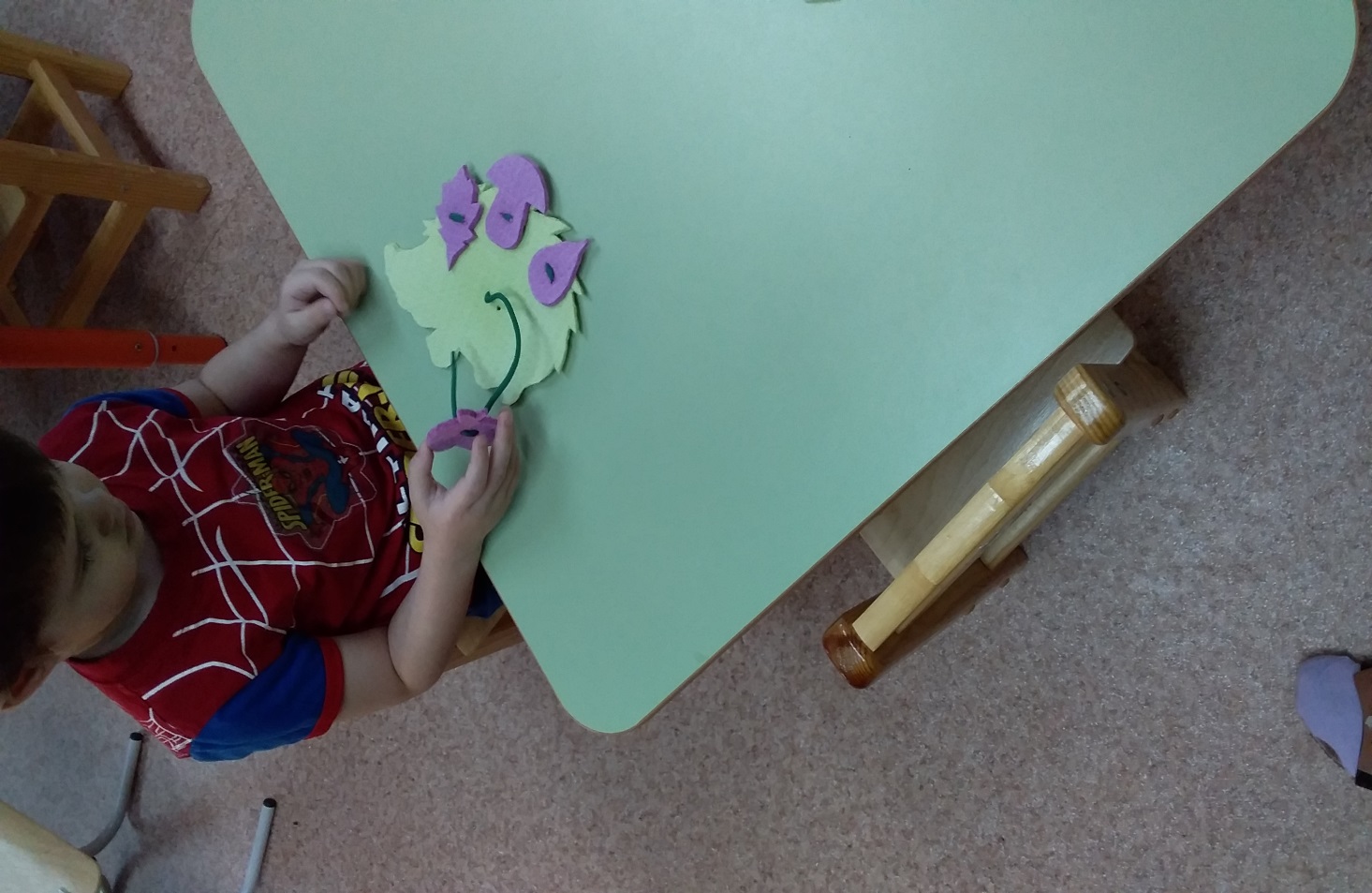 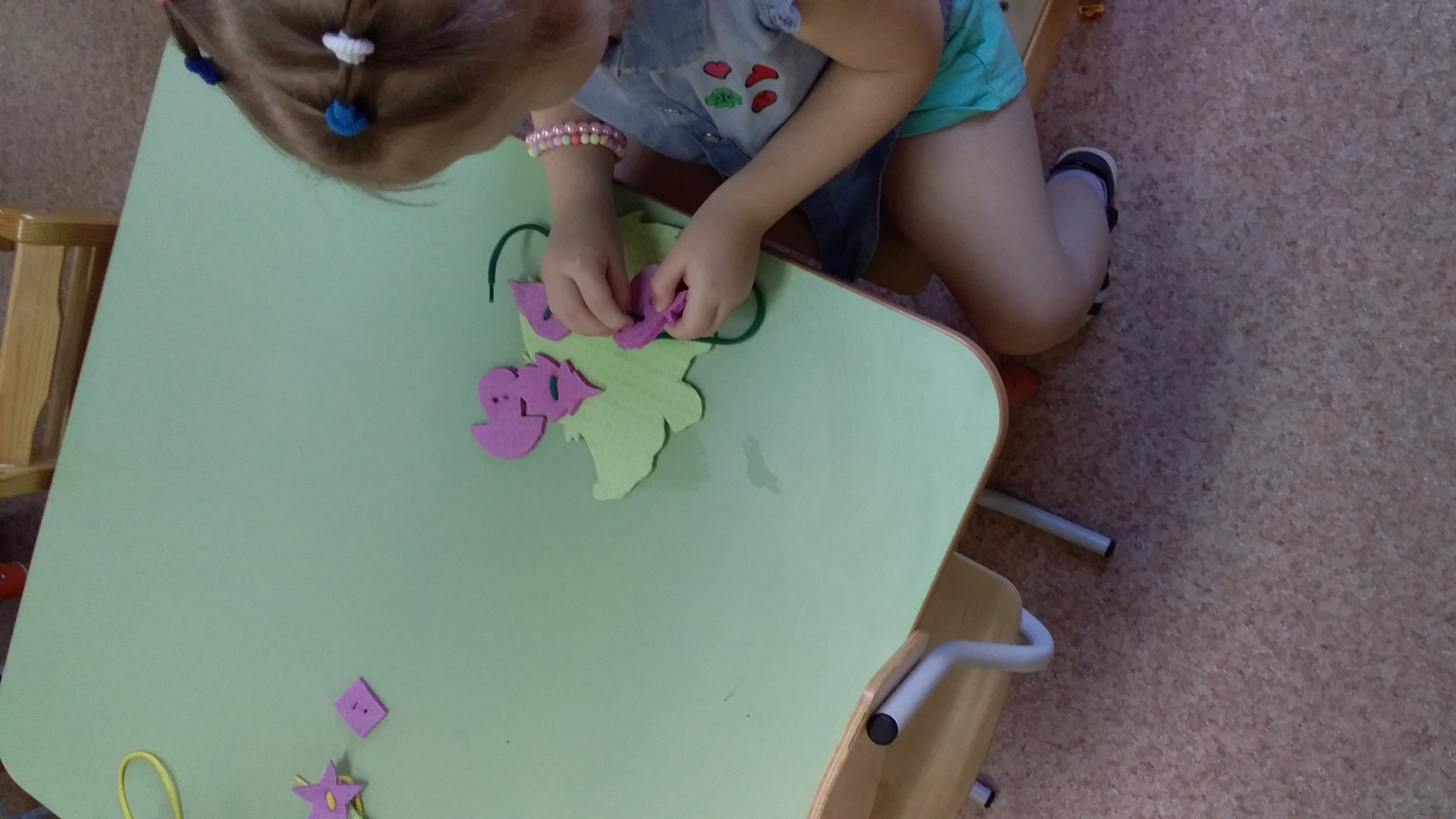 «Наряди елочку»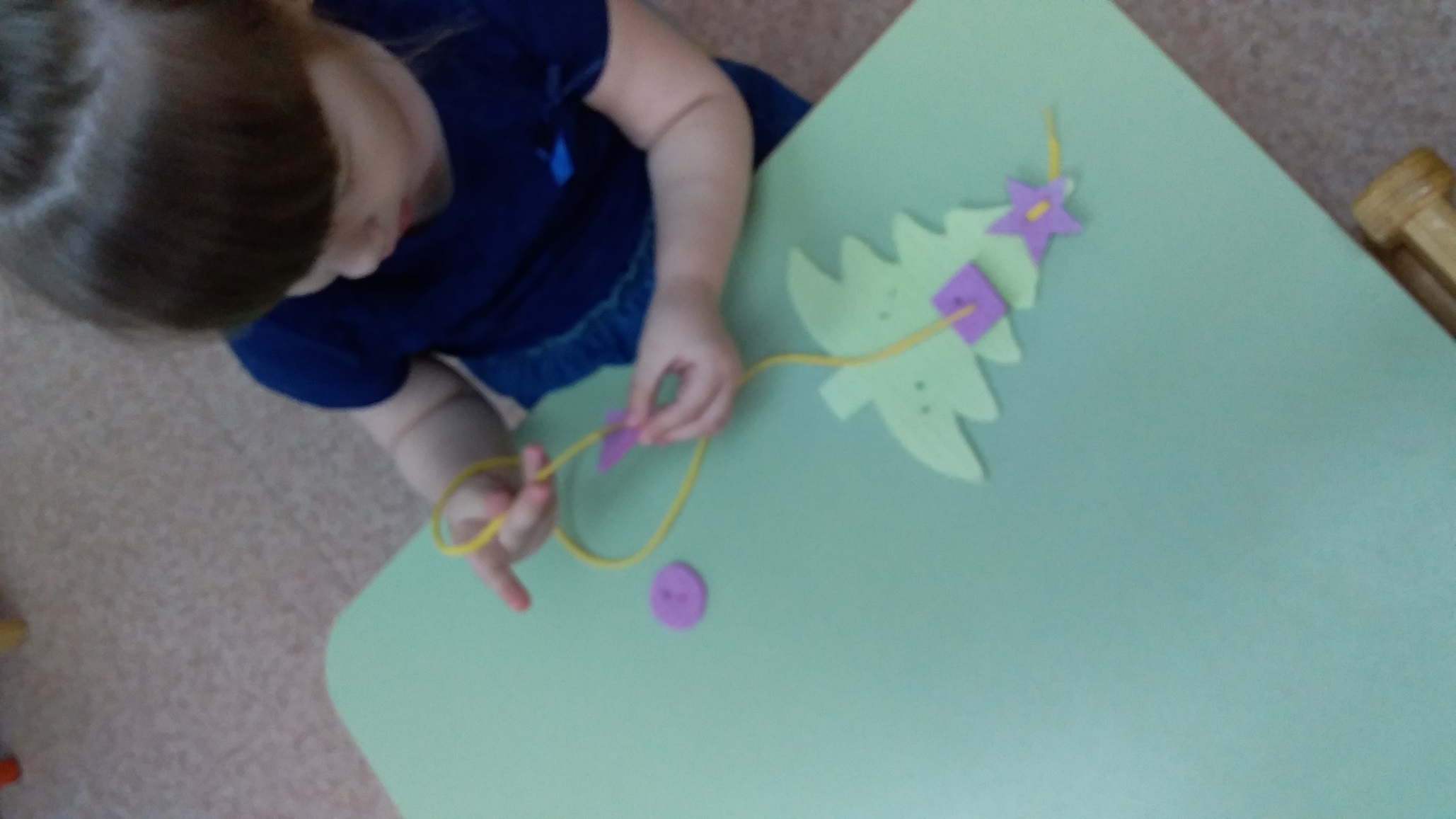 «Веселые лабиринты»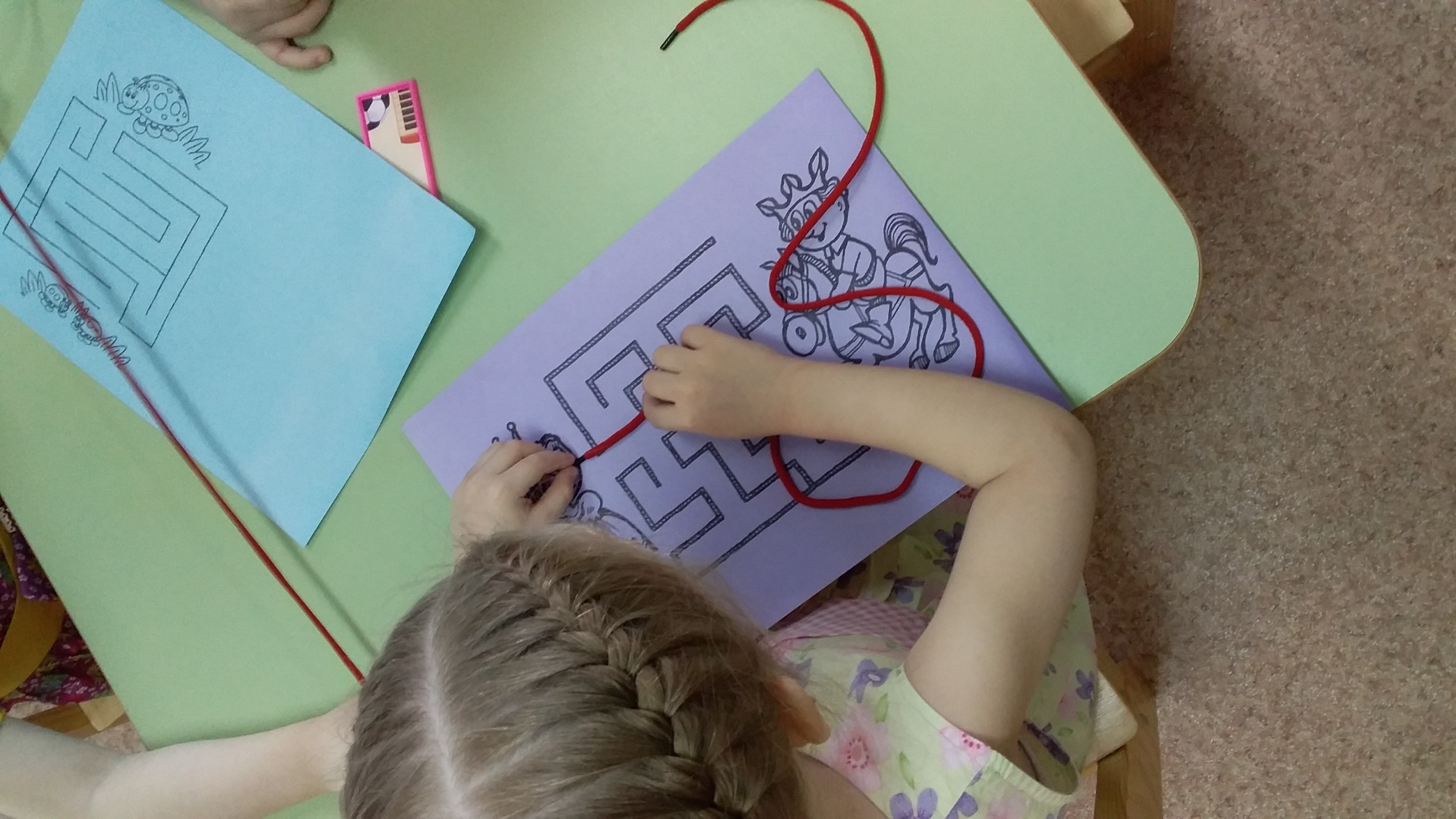 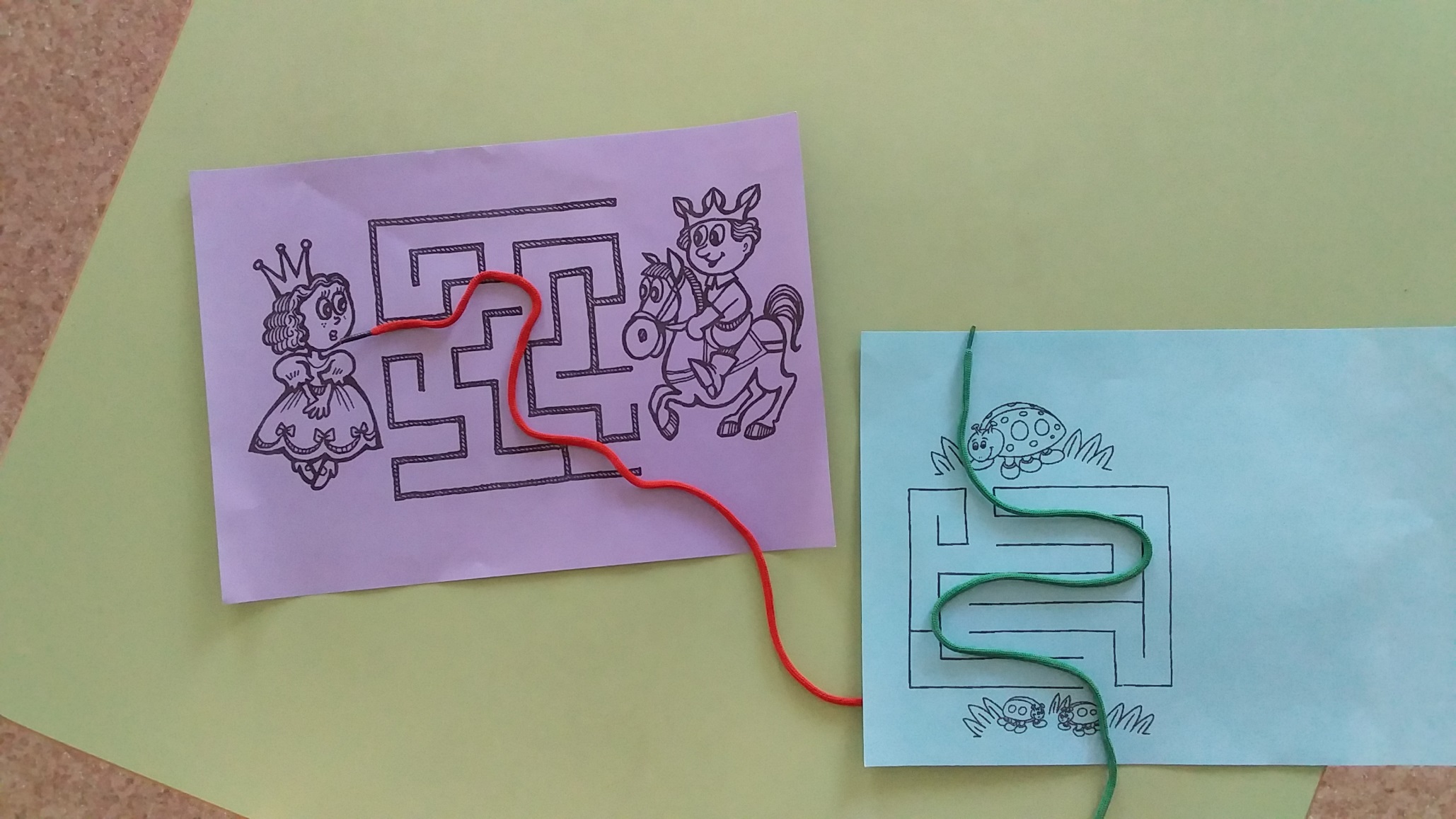 «Рисование шнурками»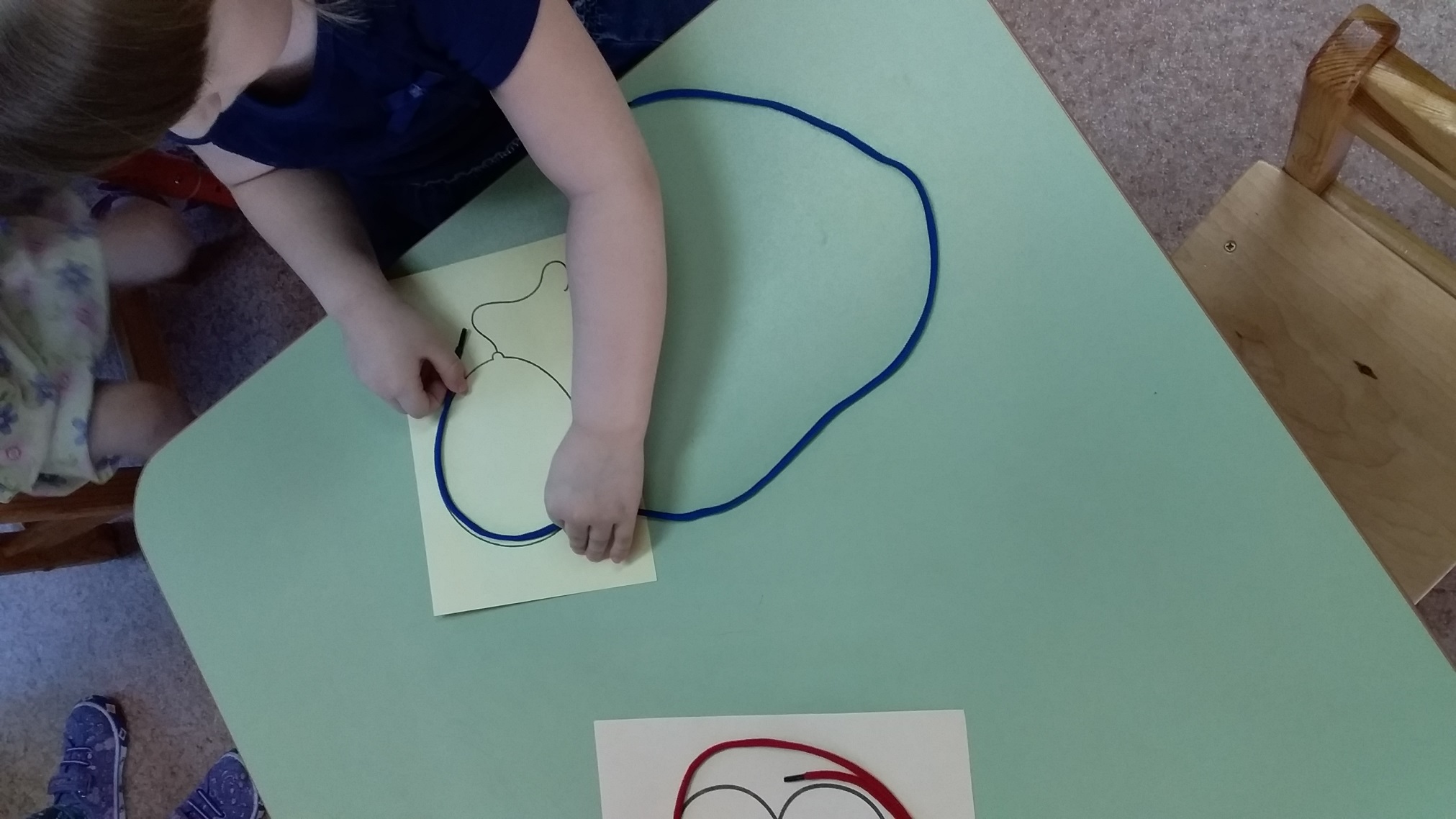 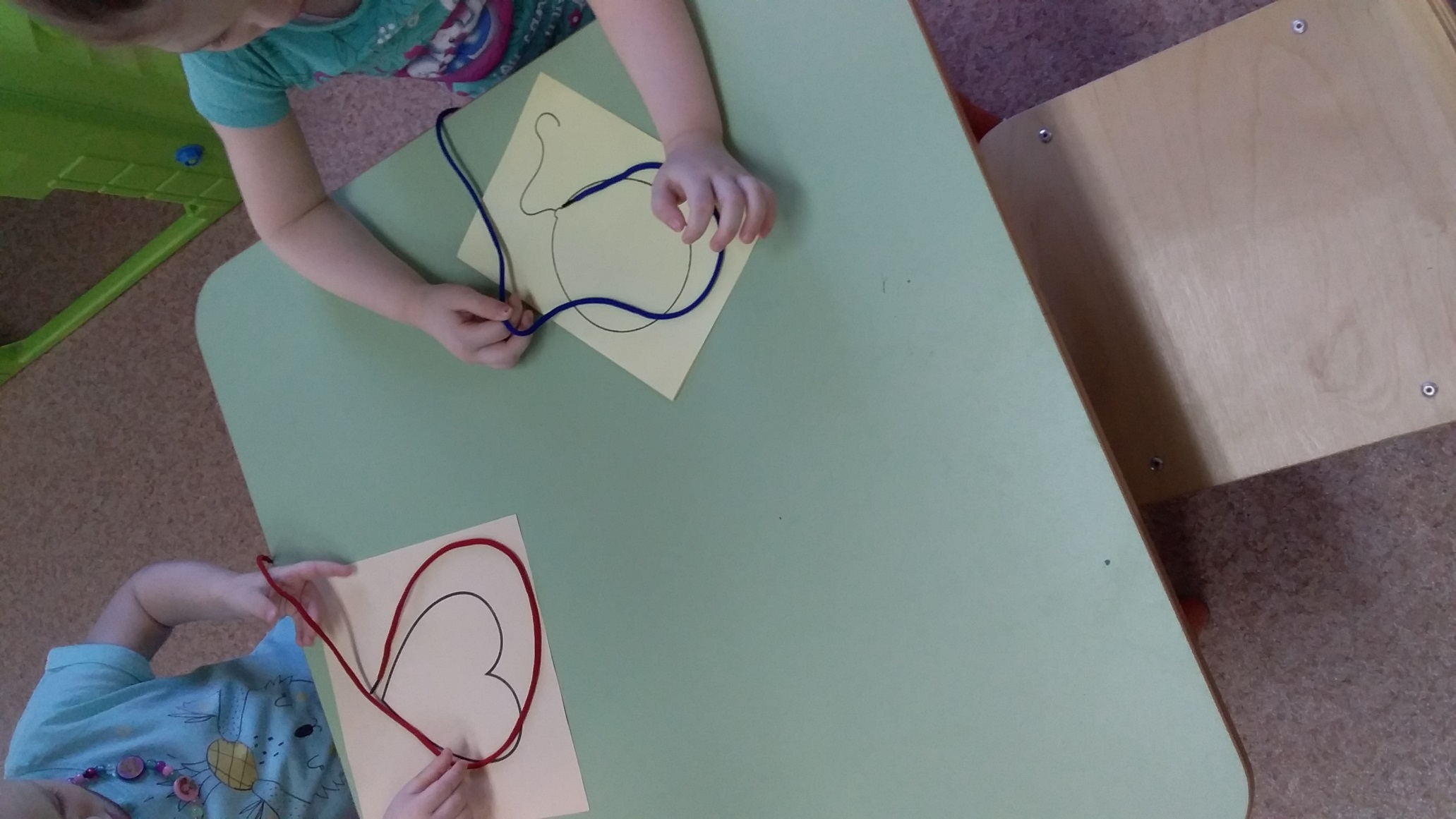 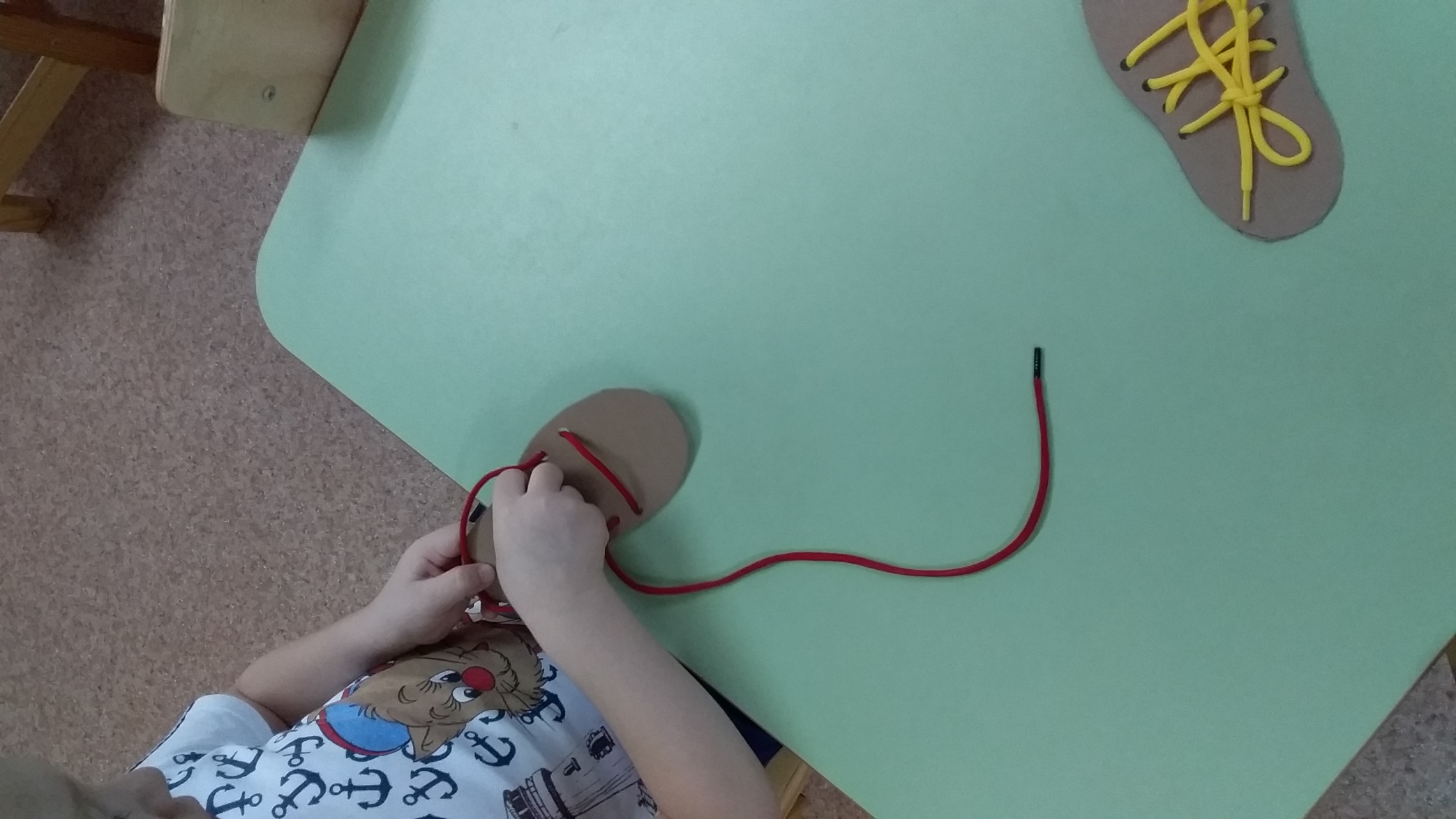 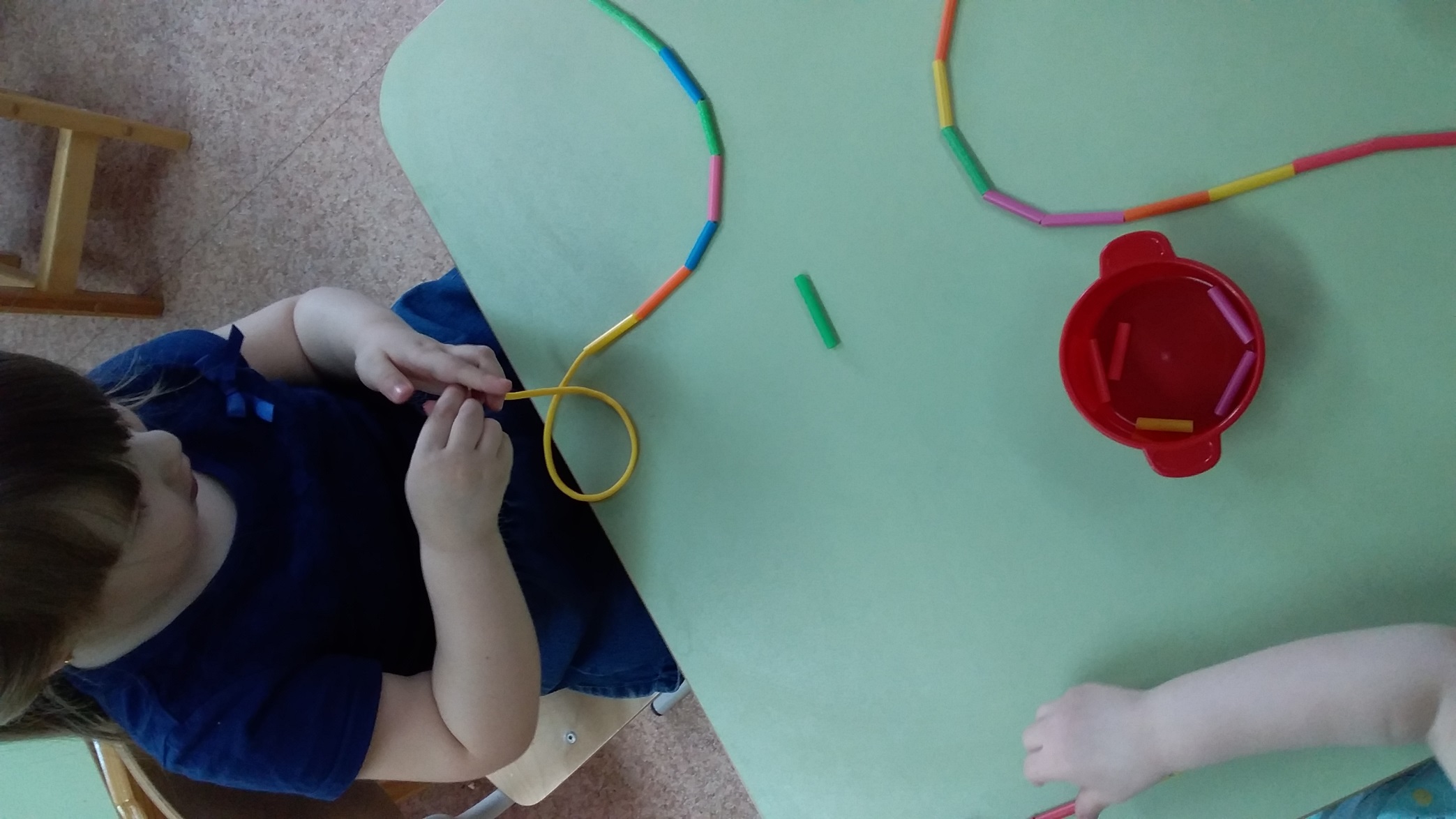 